Alapvizsga(BTNM199_BA, BTNM199OMA, BTNM199OMAL)Általános tudnivalókAz alapvizsga három írásbeli és egy szóbeli, azaz összesen négy vizsgarészből áll: írásbeli: grammatika, hallás utáni szövegértés, fogalmazásszóbeli: prezentációAz alapvizsga jegye az említett négy vizsgarészre kapott részjegyek átlaga alapján kerül megállapításra.A szóbeli vizsgarészre bocsátás feltétele, hogy a vizsgázó minden írásbeli vizsgarészt (ugyanazon félévi vizsgaidőszakon belül) sikeresen teljesítsen. A sikeres alapvizsga feltétele, hogy a vizsgázó minden egyes vizsgarészen legalább elégségest érjen el. Amennyiben tehát bármely vizsgarész eredménye elégtelen, úgy az egész alapvizsga érdemjegye is elégtelen lesz.Egy vizsgaidőszakon belül csak a sikertelen vizsgarészeket kell megismételni, a megszerzett részeredményeket azonban nem lehet átvinni a következő félévre, tehát sikertelen vizsga esetén a következő félévében minden vizsgarészt meg kell ismételni.  Bővebb tájékoztatás itt található: https://gi.unideb.hu/node/260IdőpontokAz írásbeli időpontokat megtalálhatók a Neptunban.A szóbelik pontos időpontja és beosztása az írásbeli eredmények függvényében történik, ezért az írásbeli eredmények közzétételekor adunk róla pontosabb tájékoztatást.A szóbelik várható időpontjai: az írásbeli vizsgát követő héten.A sikeres írásbelivel rendelkező hallgatók beosztása névsor szerint történik; ütközés, probléma esetén a vizsgázók a vizsga koordinátorához, Dr. Tóth Mátéhoz fordulhatnak e-mailben (toth.mate@arts.unideb.hu).A vizsga meneteÍrásbeli: Grammatika: 10.00-11.40A vizsgázó tehát 100 percet dolgozhat ezen a vizsgarészen.A vizsgarészért felelős oktató: Dr. Tóth Máté, e-mail: toth.mate@arts.unideb.huHallás utáni szövegértés: 12.00-12.40A vizsgázó tehát legfeljebb kb. 40 percet dolgozhat a vizsgarészen.A meghatározott idő arra elegendő, hogy a vizsgázó átolvashassa a feladatokat, mindkét szöveget meghallgathassa kétszer, és kitölthesse a kapcsolódó feladatokat.A vizsgarészért felelős oktató: Dr. Radványi Zsuzsanna, e-mail: radvanyi.zsuzsanna@arts.unideb.hu Fogalmazás: 13.00-14.30A vizsgázó tehát saját ütemében legfeljebb 90 percet dolgozhat a vizsgarészen.A vizsgarészért felelős oktató: Pintye Erzsébet, e-mail: pintye.erzsebet@gmail.com Megjegyzések:A feladatlapok kitöltéséhez semmilyen szótár vagy segédanyag nem használható.Szóbeli:Az írásbeli vizsgát követő héten az írásbeli eredmények közzétételekor megadott beosztás szerinti időpontban, helyszínen és sorrendben kerül rá sor.Kérjük, a beosztásban megjelölt időpont előtt már 30 perccel hamarabb jelenjen meg a vizsga helyszínén. Megértésüket kérjük, ha technikai okokból némi késés előfordul.Készítse elő személyi igazolványát, hogy szükség esetén személyazonosságát a bizottság ellenőrizni tudja.A prezentáció diasorát nem kell előre elküldeni a vizsgáztatóknak. A vizsgarészért felelős oktatók: Mikoly Zoltán, e-mail: mikoly.zoltan@arts.unideb.huDobis Tibor, e-mail: dobis.tibor@arts.unideb.hu ÉrtékelésGrammatika:Hallás utáni szövegértés:Fogalmazás: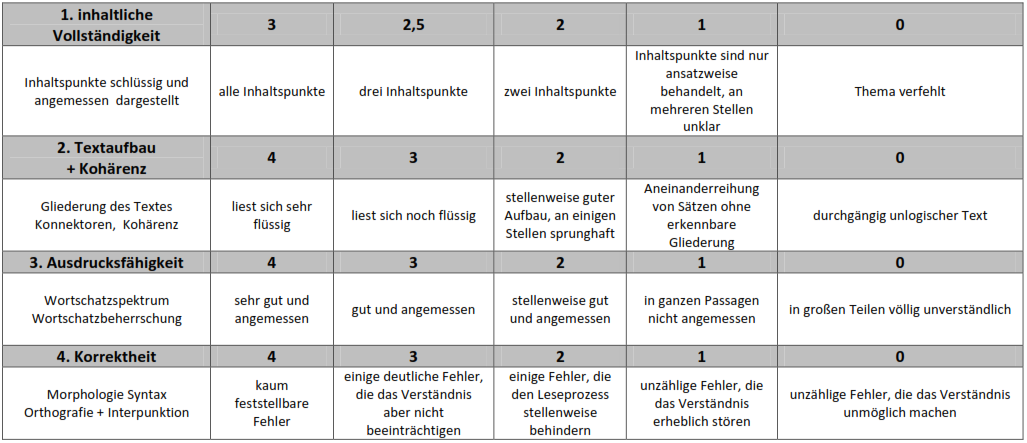 Mindkét feladat értékelése a fenti táblázat alapján történik, tehát az összpontszám 30.Ennek megfelelően a ponthatárok a következők:Szóbeli:A vizsgázók teljesítményét az oktatók előre meghatározott szempontok alapján értékelik a vizsga során; értékelésüket a vizsga végeztével visszajelzés kíséretében megosztják a vizsgázóval.Az eredmények ismertetéseA három írásbeli vizsgarész eredményeit a hallgatók egyenként e-mailben kapják meg.A szóbelire vonatkozó pontos információkat szintén ekkor kapják meg a sikeres írásbelivel rendelkező hallgatók.A szóbeli vizsgarész eredményét a vizsgázó közvetlenül a szóbeli vizsga után megismeri.Az Alapvizsga érdemjegyét a négy vizsgarészre kapott jegyek átlaga adja ki. Az érdemjegy kerül be a Neptunba.BetekintésA kijavított feladatsorok a vizsgát követően az írásbeli vizsgán előre megadott időpontban megtekinthetők személyesen az adott vizsgarészért felelős oktatónál.Minta feladatsorokAz írásbeli vizsgarészek minta feladatsorai az alábbi felületen érhetők el: https://gi.unideb.hu/node/260.Az egyes vizsgarészekért felelős oktatók0-59%0-59 pontelégtelen (1)60-69%60 ponttólelégséges (2)70-79%70 ponttólközepes (3)80-89%80 ponttóljó (4)90-100%90 ponttóljeles (5)0-59%0-11,5 pontelégtelen (1)60-69%12 ponttólelégséges (2)70-79%14 ponttólközepes (3)80-89%16 ponttóljó (4)90-100%18 ponttóljeles (5)0-59%0-17 pontelégtelen (1)60-69%18 ponttólelégséges (2)70-79%21 ponttólközepes (3)80-89%24 ponttóljó (4)90-100%27 ponttóljeles (5)A vizsga koordinátoraDr. Tóth Mátétoth.mate@arts.unideb.huNyelvtanDr. Tóth Mátétoth.mate@arts.unideb.huHallás utáni szövegértésDr. Radványi Zsuzsannaradvanyi.zsuzsanna@arts.unideb.huFogalmazásPintye Erzsébetpintye.erzsebet@gmail.comSzóbeliMikoly Zoltánmikoly.zoltan@arts.unideb.huDobis Tibordobis.tibor@arts.unideb.hu